Publicado en Barcelona el 22/05/2023 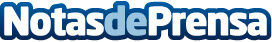 Wiohair lanza la versión mejorada de su TOP 1 en ventas: vitaminas capilares en formato gominola sin azúcarWiohair mejora su producto estrella, las vitaminas para el cabello formato gummie, eliminando el azúcar de su fórmula y con un nuevo sabor: fresco sabor a menta. Ideal para una sensación refrescante en el retrogustoDatos de contacto:Edurne91 060 74 49Nota de prensa publicada en: https://www.notasdeprensa.es/wiohair-lanza-la-version-mejorada-de-su-top-1 Categorias: Nacional Industria Farmacéutica Medicina alternativa Belleza Bienestar http://www.notasdeprensa.es